Découpe et place ces images dans la 3ème colonne.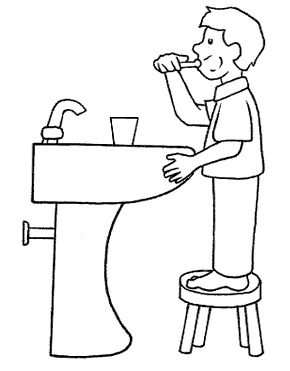 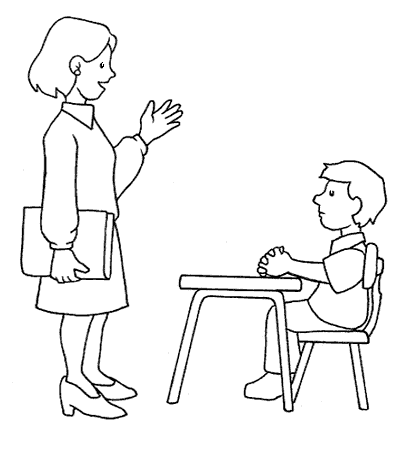 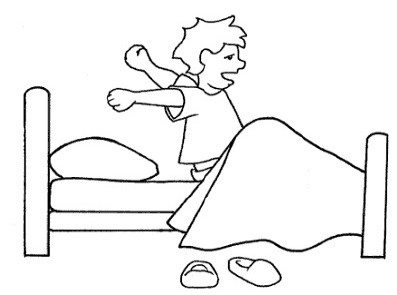 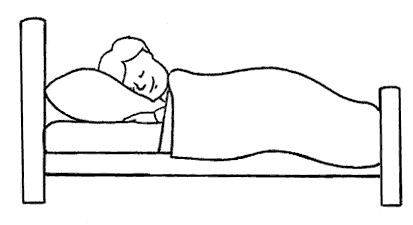 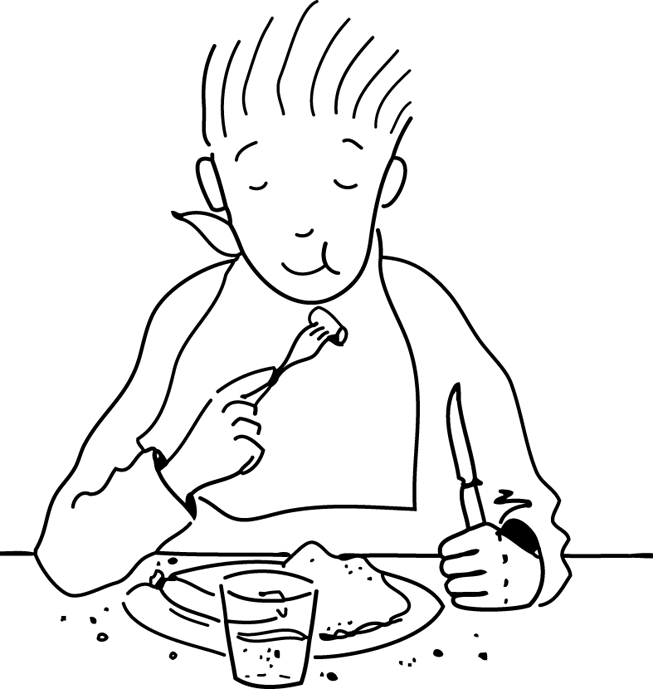 Colorie comme indiqué :IMAGESACTIVITES1 heureNUIT2 heuresNUIT3 heuresNUIT4 heuresNUIT5 heuresNUIT6 heuresNUIT7 heuresMATIN8 heuresMATIN9 heuresMATIN10 heuresMATIN11 heuresMATIN12 heuresMIDI13 heuresAPRES-MIDI14 heuresAPRES-MIDI15 heuresAPRES-MIDI16 heuresAPRES-MIDI17 heuresAPRES-MIDI18 heuresAPRES-MIDI19 heuresSOIR20 heuresSOIR21 heuresSOIR22 heuresNUIT23 heuresNUITMinuitNUITBLEUJAUNEORANGEROUGEVIOLETNuitMatinMidiAprès-midiSoirJe rêveJe suis au litJe dîneJe dorsJe me brosse les dentsJe prends mon petit-déjeunerJe fais de la corde à sauterJe déjeune à la cantineJe m’habilleJe fais du calcul mentalJe me brosse les dentsJe prends ma doucheJe ronfleJe joue au footJe fais un dessinJe regarde la téléJe déjeune à la maisonJe vais en récréationJe vais en récréationJ’écris la dateJe fais du sportJ’écoute une histoireJe me réveilleJe prends mon bain